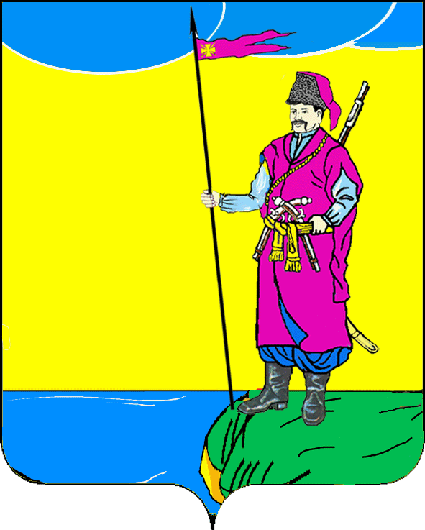 СоветПластуновского сельского поселенияДинского районаРЕШЕНИЕот 13.05.2020 г.									№ 40-12/4станица ПластуновскаяО проекте решения Совета Пластуновского сельского поселенияДинского района «Об утверждении отчета об исполнениибюджета Пластуновского сельского поселения Динского районаза 2019 год»В соответствии с бюджетным кодексом Российской Федерации, статьей 52 Федерального закона от 06.10.2003 года № 131 «Об общих принципах местного самоуправления в Российской Федерации» пунктом 7 статьи 73 Устава Пластуновского сельского поселения Динского района, Совет Пластуновского сельского поселения РЕШИЛ:1. Принять проект решения Совета Пластуновского сельского поселения Динского района «Об утверждении отчета об исполнении бюджета Пластуновского сельского поселения Динского района за 2019» за основу и вынести его на публичные слушания (прилагается).2. Назначить публичные слушания по проекту решения Совета Пластуновского сельского поселения Динского района «Об утверждении отчета об исполнении бюджета Пластуновского сельского поселения Динского района за 2019 год».3. Установить срок публичных слушаний не раннее чем через 10 дней после опубликования проекта решения в газете «Пластуновские известия».4. Создать организационный комитет по подготовке и проведению публичных слушаний по проекту решения в следующем составе:1) Пруцакова И.В. – заместитель председателя Совета;2) Козлов Г.А. – председатель комиссии по земельным и имущественным вопросам, ЖКХ, транспорту и связи;3) Кулиш М.Г. – председатель комиссии по финансам, бюджету и контролю;4) Чуб В.С. – председатель комиссии по здравоохранению, образованию, социальной политике и спорту;5) Зименко К.Г. – начальник отдела ЖКХ, архитектуры и земельных отношений Пластуновского сельского поселения;6) Алексеева С.М. – начальник финансового отдела администрации Пластуновского сельского поселения. 5. Установить, что учет предложений по проекту решения и участие граждан в его обсуждении осуществляется в соответствии с Положением о порядке организации и проведении публичных слушаний в Пластуновском сельском поселении Динского района, утвержденным решением Совета Пластуновского сельского поселения от 02.10.2007г. №119.6. Контроль за выполнением настоящего решения возложить на комиссию по финансам, бюджету и контролю и администрацию Пластуновского сельского поселения Динского района (Олейник).7. Настоящее решение вступает в силу со дня его опубликования в газете «Пластуновские известия».Председатель Совета Пластуновского сельского поселения								А.А.КозелковПРИЛОЖЕНИЕ к решению Совета муниципального образования Пластуновское сельское поселение Динского  районаот 13.05.2020 г. № 40-12/4ПРОЕКТСоветПластуновского сельского поселенияДинского района РЕШЕНИЕот________________ 									№_____ станица ПластуновскаяОб утверждении отчета об исполнениибюджета Пластуновского сельского поселенияДинского района за 2019 годВ соответствии со статьями  264.2,  264.5, 264.6 Бюджетного кодекса Российской Федерации, статьями 26, 73 Устава Пластуновского сельского поселения Динского района, статьями 31, 32 Положения о бюджетном устройстве и бюджетном процессе в Пластуновском сельском поселении, утвержденного решением Совета Пластуновского сельского поселения Динского района от 23.12.2005 № 18 с изменениями, внесенными решениями  Совета Пластуновского сельского поселения Динского района от  30.10.2012 г № 203, 27.11.2014 г. № 12, 29.04.2015 г. № 42, 06.02.2019 г. № 249-62/3 Совет Пластуновского сельского поселения РЕШИЛ:1. Утвердить отчет об исполнении бюджета Пластуновского сельского поселения за 2019 год  по доходам в сумме 59 086,4 тыс. рублей, по расходам  в сумме 54 676,7 тыс. рублей:	1) Доходы бюджета Пластуновского сельского поселения Динского района за 2019 год согласно приложению 1  к настоящему решению;2) Доходы бюджета Пластуновского сельского поселения Динского района за 2019 год по кодам видов доходов, подвидов доходов, классификации операций сектора государственного управления, относящихся к доходам местного бюджета согласно приложению 2 к настоящему решению;3) Расходы бюджета Пластуновского сельского поселения Динского района за 2019 год по ведомственной структуре расходов согласно  приложению 3  к настоящему  решению;	4) Расходы бюджета Пластуновского сельского поселения Динского района за 2019 год по разделам и подразделам классификации расходов бюджета согласно  приложению  4 к настоящему решению;	5) Источники финансирования дефицита бюджета Пластуновского сельского поселения Динского района за 2019 год по кодам классификации источников финансирования дефицитов бюджетов согласно  приложению 5 к настоящему решению;	6) Расходование средств резервного фонда администрации Пластуновского сельского поселения за 2019 год согласно приложению 6 к настоящему  решению;	7) Расходование бюджета Пластуновского сельского поселения Динскеого района в 2019 году на исполнение муниципальных программ Пластуновского сельского поселения Динского района согласно приложению 7 к настоящему  решению;	8) Сведения о численности муниципальных служащих, работников муниципальных учреждений Пластуновского сельского поселения и фактических расходах на их денежное содержание согласно приложению 8 к настоящему  решению.2. Опубликовать настоящее решение в газете «Пластуновские известия».3. Настоящее решение вступает в силу со дня его опубликования.Председатель Совета Пластуновского сельского поселения							А.А.КозелковГлава Пластуновского сельского поселения							С.К.ОлейникПРИЛОЖЕНИЕ № 1УТВЕРЖДЕНРешением Совета муниципального образования Пластуновское сельское поселение Динского  районаот _____________№______________Доходы бюджета Пластуновского сельского поселения Динского района за 2019 год (тыс. рублей)Начальник финансового отдела 											С.М. АлексееваПРИЛОЖЕНИЕ № 2УТВЕРЖДЕНРешением Совета муниципального образования Пластуновское сельское поселение Динского  районаот _____________№____________Доходы бюджета Пластуновского сельского поселения Динского района за 2019 годпо кодам видов доходов, подвидов доходов, классификации операций сектора государственного управления, относящихся к доходам местного бюджета(тыс. рублей)Начальник финансового отдела 											С.М. АлексееваПРИЛОЖЕНИЕ № 3УТВЕРЖДЕНРешением Совета муниципального образования Пластуновское сельское поселение Динского  районаот _____________№___________Расходы бюджета Пластуновского сельского поселения Динского района за 2019 годпо ведомственной структуре расходов(тыс. рублей)Начальник финансового отдела 										С.М. АлексееваПРИЛОЖЕНИЕ № 4УТВЕРЖДЕНРешением Совета муниципального образования Пластуновское сельское поселение Динского  районаот _____________№_____________Расходы бюджета Пластуновского сельского поселения Динского района за 2019 годпо разделам и подразделам классификации расходов бюджета(тыс. рублей)Начальник финансового отдела 										С.М. АлексееваПРИЛОЖЕНИЕ № 5УТВЕРЖДЕНРешением Совета муниципального образования Пластуновское сельское поселение Динского  районаот _____________№_____________Источники финансирования дефицита бюджета Пластуновского сельского поселения Динского района за 2019 год по кодам классификации источников финансирования дефицитов бюджетов(тыс. рублей)Начальник финансового отдела 										С.М. АлексееваПРИЛОЖЕНИЕ № 6УТВЕРЖДЕНРешением Совета муниципального образования Пластуновское сельское поселение Динского  районаот _____________№__________Расходование средств резервного фондаадминистрации Пластуновского сельского поселения за 2019 год(тыс. рублей)Начальник финансового отдела					С.М. АлексееваПРИЛОЖЕНИЕ № 7УТВЕРЖДЕНРешением Совета муниципального образования Пластуновское сельское поселение Динского  районаот _____________№__________Расходование бюджета Пластуновского сельского поселения Динскеого района в 2019 году на исполнение муниципальных программ Пластуновского сельского поселения Динского района(тыс. рублей)Начальник финансового отдела						С.М.АлексееваПРИЛОЖЕНИЕ № 8УТВЕРЖДЕНРешением Совета муниципального образования Пластуновское сельское поселение Динского  районаот _____________№__________СведенияО численности муниципальных служащих, работников муниципальных учреждений Пластуновского сельского поселения и фактических расходах на их денежное содержаниеЧисленность муниципальных служащих и работников муниципальных учреждений Пластуновского сельского поселения за 2019 год составила 49 человека, в том числе по учреждениям:- администрация Пластуновского сельского поселения Динского района - 10 человек;в том числе муниципальных служащих - 9 человек;- муниципальное бюджетное учреждение «Культурно-досуговое объединение ст.Пластуновской» - 23 человек;- муниципальное бюджетное учреждение по физическому развитию, спорту и молодежной политике Пластуновского сельского поселения «Лидер» - 3 человека;- муниципальное казенное учреждение «Обеспечение хозяйственного обслуживания Пластуновского сельского поселения» - 13 человек;	Фактические расходы на денежное содержание муниципальных служащих и работников муниципальных учреждений Пластуновского сельского поселения за 2019 год составила 19 213,7 тыс. рублей.Начальник финансового отдела						С.М.АлексееваПОЯСНИТЕЛЬНАЯ  ЗАПИСКАк проекту решения Совета Пластуновского сельского поселенияДинского района «Об утверждении отчета об исполнениибюджета Пластуновского сельского поселенияДинского района за 2019 год»Пояснительная записка к проекту решения Совета Пластуновского сельского поселения Динского района «Об утверждении отчета об исполнении бюджета Пластуновского сельского поселения Динского района за 2019 год» (далее - проект решения) подготовлена в рамках составления проекта отчета об исполнении бюджета Пластуновского сельского поселения Динского района за 2019 год. Проект решения подготовлен в соответствии с требованиями Бюджетного кодекса Российской Федерации, Налогового кодекса Российской Федерации и Положением о бюджетном устройстве и бюджетном процессе в Пластуновском сельском поселении, утвержденном решением Совета  Пластуновского сельское поселение Динского района от 23.12.2005 года №18 (с изменениями, внесенными  решениями Совета Пластуновского сельское поселение Динского района от 30.10.2012 года № 203, от 27.11.2014 года № 12, от 29.04.2015 года № 42, 06.02.2019 г. № 249-62/3).Доходная часть бюджетаВ 2019 году исполнение бюджета Сельского поселения осуществлялось в соответствии с решением от 20.12.2018 г. № 240-60/3 «О бюджете Пластуновского сельского поселения на 2019 год».Статьей 1 данного решения Совета были утверждены основные характеристики бюджета Сельского поселения на 2019 год, в том числе общий объем доходов утвержден в размере 43 007,3 тыс. рублей.С учетом внесенных в доходную часть бюджета изменений окончательно утвержденный объем доходов на 2019 год (решение Совета Пластуновского сельского поселения от 26.12.2019 № 25-06/4) составил           62 497,8 тыс. рублей, в том числе: собственные доходы в размере 33 467,3тыс. рублей и безвозмездные поступления в размере 29 030,5тыс. рублей.Кассовое исполнение доходной части бюджета поселения за 2019 год составило 59 086,4 тыс. рублей или 94,5 % от запланированного объема доходов.Источниками поступлений в бюджет поселения являются собственные доходы и безвозмездные поступления, доля которых в общей сумме фактически поступивших доходов бюджета в 2019 году составила 60,1% и 39,9 % соответственно. По сравнению с 2018 годом доля собственных доходов в общем объеме снизилась на 7 процентных пунктов.Поступление собственных доходов за 2019 год составило 35 502,7 тыс. рублей, план исполнен на 106,1 %.В структуре собственных доходов доля налоговых поступлений составляет 97,8 % (34 704,1 тыс. рублей), неналоговых поступлений 2,2% (798,6тыс. рублей).Согласно анализу динамики уровня доходов бюджета Пластуновского сельского поселения исполнение доходной части бюджета 2019 года по отношению к 2018 году составляет 116,8 %, в том числе по собственным доходам 104,6 %.Налоговые доходы на 2019 год запланированы в сумме 32 688,1 тыс. рублей, исполнение составило 34 704,1 тыс. рублей, годовой план исполнен на 106,2 %.В 2019 году наибольшее поступление в бюджет поселения налоговых доходов обеспечено следующими налогами:- налог на доходы физических лиц – 13 986,8 тыс. рублей или 40,3 %;- земельный налог – 10 010,8 тыс. рублей или 28,8 %;- акцизы по подакцизным товарам (продукции), производимым на территории РФ – 5 318,0 тыс. рублей или 15,3 %;- налог на имущество физических лиц – 4 577,0 тыс. рублей или 13,2 %.Поступление по всем налоговым доходам в 2019 году превысило плановые показатели, исполнение составило:- налог на доходы физических лиц - 13 986,8 тыс. рублей (101,6 %);- акцизы по подакцизным товарам – 5 318,0 тыс. рублей (126,0 %);- единый сельскохозяйственный налог – 811,1 тыс. рублей (101,3 %);- налог на имущество физических лиц – 4 577,0 тыс. рублей (103,0 %);- земельный налог- 10 010,8 тыс. рублей (105,9 %).Решением Совета Пластуновского сельского поселения от 31.10.2016 г. № 114-31/3 «О земельном налоге» с внесенными изменениями от 29.11.2017г. № 184-46/3 установлены льготы и пониженные ставки по земельному налогу. Согласно отчета ФНС России форма 5-МН за 2018 год, сумма выпадающих доходов по земельному налогу в 2019 году составила:- в соответствии с п.2 ст. 387 НК РФ по физическим лицам (316 льготникам) - 307,0 тыс. рублей, по 1 юридическому лицу – 120,0 тыс. рублей, итого – 427,0 тыс. рублей. - в соответствии с п. 5 ст. 391 НК РФ по 2340 льготникам, выпадающие доходы составили 1 459,0 тыс. рублей;- в соответствии со ст. 395 НК РФ, выпадающие доходы по земельному налогу по 2 юридическим лицам составили 199,0 тыс. рублей. - в связи с применением пониженной налоговой ставки в отношении земельных участков, приобретенных (предоставленных) для личного подсобного хозяйства, садоводства, огородничества или животноводства, а также дачного хозяйства выпадающие доходы составили 1 625,0 тыс. рублей.Общий объем выпадающих доходов в 2019 году по земельному налогу составил 3 710,0 тыс. рублей.Льготы и ставки по налогу на имущество физических лиц установлены статьями 406, 407 Налогового Кодекса РФ (глава 32 «Налог на имущество физических лиц»). Налоговые льготы предоставлены федеральным законодательством 1 522 налогоплательщикам на сумму 2690,0 тыс. рублей, дополнительные льготы по решению Совета Пластуновского сельского поселения не устанавливались. Решением Совета Пластуновского сельского поселения от 15.09.2016 г. № 112 «О налоге на имущество физических лиц» с внесенными изменениями № 185-46/3 от 29.11.2017 г.; № 229-58/3 от 09.11.2018 г.; № 241-60/3 от 20.12.2018 приняты пониженные ставки в отношении объектов налогообложения, включенных в перечень, определяемый в соответствии с п. 7 ст. 378.2 НК РФ, в отношении объектов налогообложения, предусмотренных абз. 2 п. 10 ст. 378.2 НК РФ. Сумма выпадающих доходов в 2019 году по налогу на имущество физических лиц составила 927,0 тыс. рублей по 67 объектам налогообложения.Недоимка по налогам по состоянию на 01.01.2020 года составила:- налог на имущество физических лиц 1 250,8 тыс. рублей;- земельный налог 2 890,6 тыс. рублей.Неналоговые доходы на 2019 год запланированы в сумме 779,2 тыс. рублей, исполнение годовых назначений составило 798,6 тыс. рублей или 102,5 % от плана.Поступление в бюджет поселения неналоговых доходов в 2019 году обеспечено следующими доходами:- доходы от сдачи в аренду имущества – 435,3 тыс. рублей (104,4%);- прочие неналоговые доходы – 355,3 тыс. рублей (100,0%);- штрафы, санкции, возмещение ущерба – 8,0 тыс. рублей.Безвозмездные поступления в бюджете поселения запланированы на 2019 год в размере 29 030,5 тыс. рублей и согласно представленного «Отчета» исполнены на 81,2 % от годового назначения. Не исполнены субсидии бюджетам бюджетной системы и муниципальных образований в связи с оплатой ремонта дороги по улице Красная в рамках реализации мероприятий государственной программы Краснодарского края «Развитие сети автомобильных дорог Краснодарского края», подпрограмма «Строительство, реконструкция, капитальный ремонт и ремонт автомобильных дорог общего пользования местного значения на территории Краснодарского края» по факту выполненных работ. Безвозмездные поступления составили 39,9 % в общей сумме поступивших доходов бюджета поселения, в том числе:- дотации бюджетам субъектов РФ и муниципальных образований – 17 725,5 тыс. рублей 75,2 % от общей суммы безвозмездных поступлений);- субсидии бюджетам поселений – 5 407,1 тыс. рублей (22,9 %);- субвенции бюджетам поселений на выполнение передаваемых полномочий субъектов РФ – 451,1 тыс. рублей (1,9 %).Оценка исполнения расходной части бюджетаПластуновского сельского поселенияИсполнение расходной части бюджета поселения в 2019 году осуществлялось на основании сводной бюджетной росписи.Сводной бюджетной росписью бюджета Сельского поселения бюджетные ассигнования по расходам на 2019 год утверждены в объеме 68 739,1 тыс. рублей, что также соответствует решению Совета от 20.12.2018 г. № 240-60/3 (с изменениями и дополнениями).Все расходы бюджета поселения группируются по десяти разделам, а именно: Наибольшие расходы запланированы по разделу 05 00 «Жилищно-коммунальное хозяйство» в размере 18 876,2 тыс. рублей или 27,5 %; 01 00 «Общегосударственные расходы» в размере 17 386,4 тыс. рублей или 25,3 %, 04 00 «Национальная экономика» в размере 14 091,1тыс. рублей или 20,5 % и 08 00 «Культура и кинематография» в размере 13 730,5 тыс. рублей или 20,0 %. По разделу 04 00 «Национальная безопасность и правоохранительная деятельность» запланирована наименьшая сумма бюджетных назначений 52,9 тыс. рублей или 0,1 %. Фактическое исполнение расходной части бюджета Пластуновского сельского поселения за 2019 год составило 54 676,7 тыс. рублей или 79,5 % к плановым показателям с учётом всех внесённых в бюджет изменений и 127,1 % по отношению к первоначально планируемым расходам (43 007,3 тыс. рублей). В абсолютном выражении исполнение по расходам составило на 14 062,4 тыс. рублей меньше, чем утверждено бюджетом с учётом внесенных изменений. Не исполненными остались средства от поступившей 27 декабря 2019 года из районного бюджета Дотации бюджетам сельских поселений на поддержку мер по обеспечению сбалансированности бюджетов в сумме 8 000,0 тыс. рублей, предназначенную для софинансирования краевых и федеральных программ 2020 года, а так же недофинансирование из краевого бюджета программы по ремонту дорог местного значения (улица Красная) в связи с оплатой согласно актов выполненных работ.В 2019 году на реализацию целевых программ из бюджета поселения выделено 41 272,5 тыс. рублей, что на 16,5 % выше, чем в 2018 году, бюджетные средства были израсходованы в размере 35 437,0 тыс. рублей, процент исполнения составил 85,9 %.Согласно решению Совета муниципального образования Пластуновское сельское поселение от 20.12.2018 г. № 240-60/3 «О бюджете Пластуновского сельского поселения на 2019 год» в бюджете поселения на 2019 год первоначально утверждено 10 муниципальных программ, бюджетные ассигнования на исполнение программ запланированы в размере 24 667,9 тыс. рублей, что составило 57,4 % от общего объема расходов.В течение 2019 года постановлениями администрации Пластуновского сельского поселения в муниципальные программы вносились изменения и дополнения и соответственно в решение Совета муниципального образования Пластуновское сельское поселение от 20.12.2018 г. № 240-60/3 «О бюджете Пластуновского сельского поселения на 2019 год» так же внесены дополнения и изменения в части объема финансирования муниципальных программ. Исполнение бюджета Пластуновского сельского поселения в разрезе разделов и подразделов за 2019 год составило:исполнение по разделу 01 00 «Общегосударственные вопросы» составило 17 174,9 тыс. рублей, что составляет 31,4% от общего объема расходов сельского поселения. Выполнение плановых назначений по данному разделу составило 98,8 % в том числе по:- подразделу 01 02 «Функционирование высшего должностного лица муниципального образования» на выполнение установленных функций израсходовано 987,6 тыс. рублей. Бюджетные назначения исполнены на 100,0%. Содержание высшего должностного лица в 2019 году увеличилось по сравнению с 2018 годом на 37,3 тыс. рублей или на 3,9 %;- подразделу 01 04 «Функционирование местных администраций» израсходовано 6 447,1 тыс. рублей, в том числе на образование и организацию деятельности административных комиссий – 7,6 тыс. рублей. Бюджетные назначения по данному подразделу исполнены на 98,4 %. Исполнение бюджетных обязательств в 2019 году увеличилось по сравнению с 2018 годом на 86,8 тыс. рублей или на 1,4 %;- подразделу 01 06 «Обеспечение деятельности финансовых, налоговых и таможенных органов и органов финансового надзора» израсходовано 291,0 тыс. рублей. Бюджетные назначения по данному подразделу исполнены на 100,0%;- подразделу 01 07 «Обеспечение проведения выборов и референдумов» израсходовано 720,0 тыс. рублей. Бюджетные назначения по данному подразделу исполнены на 100,0%;- подразделу 01 11 «Резервные фонды» плановые бюджетные назначения в размере 40,0 тыс. рублей не использованы;- подразделу 01 13 «Другие общегосударственные вопросы» израсходовано 8 729,2 тыс. рублей. Бюджетные назначения по подразделу исполнены на 99,2% и распределены следующим образом:- на содержание муниципального казенного учреждения «Обеспечение хозяйственного обслуживания Пластуновского сельского поселения» в размере 8 613,1 тыс. рублей, что на 2 085,2 тыс. рублей ниже, чем в 2018 году в связи с разовыми расходами на приобретение автомобиля и проведением ремонтных работ в здании администрации в 2018 году. - на реализацию мероприятий муниципальной программы муниципального образования (на проведение работ по уточнению записей в похозяйственных книгах сельского поселения израсходовано в 2019 году расходов 116,1 тыс. рублей или 100,0% от плановых назначений.По разделу 02 00 «Национальная оборона» бюджетные средства израсходованы в размере 443,5 тыс. рублей, что составляет 0,8% от общего объема расходов сельского поселения. Выполнение плановых назначений по разделу составило 100,0%. Все средства были израсходованы по подразделу 02 03 «Мобилизационная и вневойсковая подготовка».По разделу 03 00 «Национальная безопасность и правоохранительная деятельность» бюджетные средства израсходованы в размере 52,9 тыс. рублей, что составляет 0,1 % от общего объема расходов сельского поселения. Выполнение плановых назначений по разделу составило 100,0 %, средства были израсходованы по подразделам:- подразделу 03 09 «Защита населения и территории от чрезвычайных ситуаций природного и техногенного характера, гражданская оборона» израсходовано 5,0 тыс. рублей. Бюджетные назначения по данному подразделу исполнены на 100,0%;- подразделу 03 14 «Другие вопросы в области национальной безопасности и правоохранительной деятельности» израсходовано 47,9 тыс. рублей. Бюджетные назначения по данному подразделу исполнены на 100,0%;По разделу 04 00 «Национальная экономика» бюджетные средства израсходованы в размере 8 294,5 тыс. рублей или 15,2 % от общей суммы расходов бюджета сельского поселения. Выполнение плановых назначений по разделу составило 58,9 %, в том числе:- подразделу 04 01 «Общеэкономические вопросы» израсходовано 53,6 тыс. рублей на участие в организации временного трудоустройства несовершеннолетних граждан в возрасте от 14 до 18 лет в свободное от учебы время. Бюджетные назначения по данному подразделу исполнены на 100,0%;- по подразделу 04 09 «Дорожное хозяйство (дорожные фонды)» израсходовано 7 702,0 тыс. рублей на реализацию муниципальной программы «Комплексное развитие систем транспортной инфраструктуры и дорожного хозяйства» с объемом финансирования в 2019 году 13 497,5 тыс. рублей (краевой бюджет – 8 246,4 тыс. рублей, местный бюджет – 3 736,7 тыс. рублей).В муниципальную программу «Комплексное развитие систем транспортной инфраструктуры и дорожного хозяйства» входят 2 подпрограммы: «Сети автомобильных дорог» (12 587,1 тыс. рублей), «Повышение безопасности дорожного движения в Пластуновском сельском поселений» (910,4 тыс. рублей).Фактически исполнено в 2019 году расходов 7 702,0 тыс. рублей или 57,1 % от плановых назначений. Низкое освоение выделенных средств связано с оплатой ремонта дороги по улице Красная в рамках реализации мероприятий государственной программы Краснодарского края «Развитие сети автомобильных дорог Краснодарского края», подпрограмма «Строительство, реконструкция, капитальный ремонт и ремонт автомобильных дорог общего пользования местного значения на территории Краснодарского края» по факту выполненных работ. (Работы выполнены в полном объеме, но в связи с их низким качеством, в актах выполненных работ приняты не все объемы).- по подразделу 04 12 «Другие вопросы в области национальной экономики» израсходовано 538,9 тыс. рублей. Бюджетные назначения исполнены на 99,8 %.По разделу 05 00 «Жилищно-коммунальное хозяйство» бюджетные средства израсходованы в размере 10 833,4 тыс. рублей или 19,8 % от общей суммы расходов бюджета Сельского поселения. Выполнение плановых назначений по разделу составило 57,4 %, в том числе:- по подразделу 05 02 «Коммунальное хозяйство» израсходовано 3 917,3 тыс. рублей. Бюджетные назначения исполнены на 75,9 % в связи с переносом части работ по ремонту водопроводных сетей в сумме 1 230,0 тыс. рублей на 2020 год;- по подразделу 05 03 «Благоустройство» израсходовано 6 916,1 тыс. рублей. Бюджетные назначения исполнены на 50,4 % в связи с переносом работ по ремонту парка в станице Пластуновской в сумме 6 770,0 тыс. рублей на 2020 год;По разделу 08 00 «Культура, кинематография» бюджетные средства израсходованы в размере 13 729,8 тыс. рублей или 25,1 % от общей суммы расходов бюджета Сельского поселения. Денежные средства направлены на реализацию муниципальной программы «Развитие культуры». Выполнение плановых назначений по разделу составило 100,0 %, в том числе:- подразделу 08 01«Культура» израсходовано 13 297,9 тыс. рублей. Бюджетные назначения исполнены на 100,0%, в том числе:- по подпрограмме «Совершенствование деятельности муниципальных учреждений культуры по представлению муниципальных услуг» на содержание муниципального бюджетного учреждения «Культурно-досуговое объединение станицы Пластуновской» в 2019 году направлено 12 575,8 тыс. рублей. Бюджетные назначения исполнены на 100,0%;- по подпрограмме «Сохранение, использование и популяризация памятников истории и культуры» денежные средства в сумме 722,5 тыс. рублей направлены на ремонт памятников и разработку проекта охранных зон. Бюджетные назначения исполнены на 100,0%;- по подразделу 08 04 «Другие вопросы в области культуры, кинематографии, средств массовой информации» денежные средства в сумме 431,9 тыс. рублей направлены на исполнение подпрограммы «Культура Пластуновского сельского поселения» муниципальной программы «Развитие культуры».По разделу 10 00 «Социальная политика» бюджетные средства израсходованы в размере 300,1 тыс. рублей или 0,5 % от общей суммы расходов бюджета Сельского поселения. Выполнение плановых назначений осуществлялось по подразделу 10 01 «Социальное обеспечение населения» и составило 100,0%. Данные средства были направлены на выплаты дополнительного материального обеспечения, доплат к пенсиям 2 муниципальным служащим, вышедшим на пенсию.По разделу 11 00 «Физическая культура и спорт» бюджетные средства израсходованы в размере 3 145,1 тыс. рублей или 5,8 % от общей суммы расходов бюджета сельского поселения. Выполнение плановых назначений по разделу составило 100,0%. Все бюджетные средства были израсходованы по подразделу 11 02 «Массовый спорт» на финансирование муниципального бюджетного учреждения по физическому развитию, спорту и молодежной политике «Лидер» в сумме 1 480,2 тыс. рублей и на работы по разработке и экспертизе проектной, сметной документации на реализацию мероприятия «Строительство малобюджетного спортивного комплекса по ул.Базарной, 82/2 в ст.Пластуновской Динского района Краснодарского края» в сумме 1 664,9 тыс. рублей.По разделу 12 00 «Средства массовой информации» бюджетные средства израсходованы в размере 593,8 тыс. рублей или 1,1 % от общей суммы расходов бюджета сельского поселения. Выполнение плановых назначений по разделу составило 99,0 %. Все расходы отнесены на подраздел 12 04 «Другие вопросы в области средств массовой информации».По разделу 13 00 «Обслуживание государственного и муниципального долга» бюджетные средства израсходованы в размере 10 8,7 тыс. рублей или 0,2 % от общей суммы расходов бюджета сельского поселения. Выполнение плановых назначений по разделу составило 96,0%.В целом общая сумма расходов в отчетном году (54 676,7 тыс. рублей) увеличилась на 5 436,5 тыс. рублей или 11,03 % в сравнении с 2018 годом (49 240,2 тыс. рублей) в связи с увеличением собственных доходов, поступлением безвозмездных средств в виде субсидий и дотаций, а так же привлечением кредитных средств в сумме 3 200,0 тыс. рублей.Глава Пластуновского сельского поселения							С.К.ОлейникНаименование показателяКод классификации доходаБюджет утвержден  решением Совета Пластуновского сельского поселения Динского района от 20.12.2018 г. № 240-60/3 (с последующими изменениями)Кассовое исполнение за 2019 годДОХОДЫ ВСЕГО62 497,859 086,4Федеральное казначейство1004 219,85 318,0Акцизы по подакцизным товарам (продукции), производимым на территории Российской Федерации100 1 03 02000 01 0000 1104 219,85 318,0Доходы от уплаты акцизов на дизельное топливо, подлежащие распределению между бюджетами субъектов Российской Федерации и местными бюджетами с учетом установленных дифференцированных нормативов отчислений в местные бюджеты100 1 03 02230 01 0000 1101 503,82 420,6Доходы от уплаты акцизов на моторные масла для дизельных и (или) карбюраторных (инжекторных) двигателей, подлежащие распределению между бюджетами субъектов Российской Федерации и местными бюджетами с учетом установленных дифференцированных нормативов отчислений в местные бюджеты100 1 03 02240 01 0000 11016,017,8Доходы от уплаты акцизов на автомобильный бензин, подлежащие распределению между бюджетами субъектов Российской Федерации и местными бюджетами с учетом установленных дифференцированных нормативов отчислений в местные бюджеты100 1 03 02250 01 0000 1102 700,03 234,0Доходы от уплаты акцизов на прямогонный бензин, подлежащие распределению между бюджетами субъектов Российской Федерации и местными бюджетами с учетом установленных дифференцированных нормативов отчислений в местные бюджеты100 1 03 02260 01 0000 1100,0- 354,4Федеральная антимонопольная служба1613,03,0Штрафы, санкции, возмещение ущерба161 1 16 00000 00 0000 0003,03,0Денежные взыскания (штрафы) за нарушение законодательства Российской Федерации о контрактной системе в сфере закупок товаров, работ, услуг для обеспечения государственных и муниципальных нужд для нужд сельских поселений (федеральные государственные органы, Банк России, органы управления государственными внебюджетными фондами Российской Федерации)161 1 16 33050 10 6000 1403,03,0Федеральная налоговая служба18228 468,329 386,1Налог на доходы физических лиц182 1 01 02000 01 0000 11013 770,013 986,8Налог на доходы физических лиц с доходов, источником которых является налоговый агент, за исключением доходов, в отношении которых исчисление и уплата налога осуществляются в соответствии со статьями 227, 227.1 и 228 Налогового кодекса Российской Федерации182 1 01 02010 01 0000 11012 935,913 145,3Налог на доходы физических лиц с доходов, полученных от осуществления деятельности физическими лицами, зарегистрированными в качестве индивидуальных предпринимателей, нотариусов, занимающихся частной практикой, адвокатов, учредивших адвокатские кабинеты, и других лиц, занимающихся частной практикой в соответствии со статьей 227 Налогового кодекса Российской Федерации182 1 01 02020 01 0000 110574,7574,9Налог на доходы физических лиц с доходов, полученных физическими лицами в соответствии со статьей 228 Налогового кодекса Российской Федерации182 1 01 02030 01 0000 110131,4134,7Налог на доходы физических лиц в виде фиксированных авансовых платежей с доходов, полученных физическими лицами, являющимися иностранными гражданами, осуществляющими трудовую деятельность по найму на основании патента в соответствии со статьей 227.1 Налогового кодекса Российской Федерации182 1 01 02040 01 0000 110128,0132,0Налоги на совокупный доход182 1 05 00000 00 0000 000801,0811,1Единый сельскохозяйственный налог182 1 05 03000 01 0000 110801,0811,1Единый сельскохозяйственный налог182 1 05 03010 01 0000 110801,0811,1Налоги на имущество182 1 06 00000 00 0000 00013 897,014 587,8Налог на имущество физических лиц182 1 06 01000 00 0000 1104 442,04 577,0Налог на имущество физических лиц, взимаемый по ставкам, применяемым к объектам налогообложения, расположенным в границах сельских поселений182 1 06 01030 10 0000 1104 442,04 577,0Земельный налог182 1 06 06000 00 0000 1109 455,010 010,8Земельный налог с организаций, обладающих земельным участком, расположенным в границах сельских поселений182 1 06 06033 10 0000 1101 225,01 230,7Земельный налог с физических лиц, обладающих земельным участком, расположенным в границах сельских поселений182 1 06 06043 10 0000 1108 230,08 780,1Задолженность и перерасчеты по отмененным налогам, сборам и иным обязательным платежам182 1 09 00000 00 0000 0000,30,4Земельный налог (по обязательствам, возникшим до 1 января 2006 года)182 1 09 04050 00 0000 1100,30,4Земельный налог (по обязательствам, возникшим до 1 января 2006 года), мобилизуемый на территориях сельских поселений182 1 09 04053 10 0000 1100,30,4Администрация Пластуновского сельского поселения99229 806,724 379,3Доходы от использования имущества, находящегося в государственной и муниципальной собственности992 1 11 00000 00 0000 000416,9435,3Доходы от сдачи в аренду имущества, находящегося в оперативном управлении органов управления сельских поселений и созданных ими учреждений (за исключением имущества муниципальных бюджетных и автономных учреждений)992 1 11 05035 10 0000 120283,0283,2Доходы от сдачи в аренду имущества, составляющего казну сельских поселений (за исключением земельных участков)992 1 11 05075 10 0000 120133,9152,1Штрафы, санкции, возмещение ущерба992 1 16 00000 00 0000 0004,05,0Прочие поступления от денежных взысканий (штрафов) и иных сумм в возмещение ущерба, зачисляемые в бюджеты сельских поселений992 1 16 90050 10 0000 1404,05,0Прочие неналоговые доходы 992 1 17 00000 00 0000 000355,3355,3Прочие неналоговые доходы 992 1 17 05000 00 0000 180355,3355,3Прочие неналоговые доходы бюджетов сельских поселений992 1 17 05050 10 0000 180355,3355,3Безвозмездные поступления992 2 00 00000 00 0000 00029 030,523 583,7Безвозмездные поступления от других бюджетов бюджетной системы Российской Федерации992 2 02 00000 00 0000 00029 030,523 583,7Дотации бюджетам бюджетной системы Российской Федерации992 2 02 10000 00 0000 15017 725,517 725,5Дотации бюджетам сельских поселений на выравнивание бюджетной обеспеченности992 2 02 15001 10 0000 1509 725,59 725,5Дотации бюджетам сельских поселений на поддержку мер по обеспечению сбалансированности бюджетов992 2 02 15002 10 0000 1508 000,08 000,0Субсидии бюджетам бюджетной системы Российской Федерации (межбюджетные субсидии)992 2 02 20000 00 0000 15010 853,95 407,1Субсидии бюджетам сельских поселений на обеспечение развития и укрепления материально-технической базы домов культуры в населенных пунктах с числом жителей до 50 тысяч человек992 2 02 25467 10 0000 150170,8170,8Прочие субсидии бюджетам сельских поселений992 2 02 29999 10 0000 15010 683,15 236,3Субвенции бюджетам бюджетной системы Российской Федерации992 2 02 30000 00 0000 150451,1451,1Субвенции бюджетам сельских поселений на выполнение передаваемых полномочий субъектов Российской Федерации992 2 02 30024 10 0000 1507,67,6Субвенции бюджетам сельских поселений на осуществление первичного воинского учета на территориях, где отсутствуют военные комиссариаты992 2 02 35118 10 0000 150443,5443,5Наименование показателяКод классификации доходаБюджет утвержден  решением Совета Пластуновского сельского поселения Динского района от 20.12.2018 г. № 240-60/3 (с последующими изменениями)Кассовое исполнение за 2019 годДОХОДЫ ВСЕГО62 497,859 086,4Налоговые и неналоговые доходы1 00 00000 00 0000 00033 467,335 502,7Налоги на прибыль, доходы1 01 00000 00 0000 00013 770,013 986,8Налог на доходы физических лиц1 01 02000 01 0000 11013 770,013 986,8Налог на доходы физических лиц с доходов, источником которых является налоговый агент, за исключением доходов, в отношении которых исчисление и уплата налога осуществляются в соответствии со статьями 227, 227.1 и 228 Налогового кодекса Российской Федерации1 01 02010 01 0000 11012 935,913 145,3Налог на доходы физических лиц с доходов, полученных от осуществления деятельности физическими лицами, зарегистрированными в качестве индивидуальных предпринимателей, нотариусов, занимающихся частной практикой, адвокатов, учредивших адвокатские кабинеты, и других лиц, занимающихся частной практикой в соответствии со статьей 227 Налогового кодекса Российской Федерации1 01 02020 01 0000 110574,7574,9Налог на доходы физических лиц с доходов, полученных физическими лицами в соответствии со статьей 228 Налогового кодекса Российской Федерации1 01 02030 01 000 110131,4134,7Налог на доходы физических лиц в виде фиксированных авансовых платежей с доходов, полученных физическими лицами, являющимися иностранными гражданами, осуществляющими трудовую деятельность по найму на основании патента в соответствии со статьей 227.1 Налогового кодекса Российской Федерации1 01 02040 01 0000 110128,0132,0Налоги на товары (работы, услуги), реализуемые на территории Российской Федерации1 03 00000 00 0000 0004 219,85 318,0Акцизы по подакцизным товарам (продукции), производимым на территории Российской Федерации1 03 02000 01 0000 1104 219,85 318,0Доходы от уплаты акцизов на дизельное топливо, подлежащие распределению между бюджетами субъектов Российской Федерации и местными бюджетами с учетом установленных дифференцированных нормативов отчислений в местные бюджеты1 03 02230 01 0000 1101 503,82 420,6Доходы от уплаты акцизов на моторные масла для дизельных и (или) карбюраторных (инжекторных) двигателей, подлежащие распределению между бюджетами субъектов Российской Федерации и местными бюджетами с учетом установленных дифференцированных нормативов отчислений в местные бюджеты1 03 02240 01 0000 11016,017,8Доходы от уплаты акцизов на автомобильный бензин, подлежащие распределению между бюджетами субъектов Российской Федерации и местными бюджетами с учетом установленных дифференцированных нормативов отчислений в местные бюджеты1 03 02250 01 0000 1102 700,03 234,0Доходы от уплаты акцизов на прямогонный бензин, подлежащие распределению между бюджетами субъектов Российской Федерации и местными бюджетами с учетом установленных дифференцированных нормативов отчислений в местные бюджеты1 03 02260 01 0000 1100,0- 354,4Налоги на совокупный доход1 05 00000 00 0000 000801,0811,1Единый сельскохозяйственный налог1 05 03000 01 0000 110801,0811,1Единый сельскохозяйственный налог1 05 03010 01 0000 110801,0811,1Налоги на имущество1 06 00000 00 0000 00013 897,014 587,8Налог на имущество физических лиц1 06 01000 00 0000 1104 442,04 577,0Налог на имущество физических лиц, взимаемый по ставкам, применяемым к объектам налогообложения, расположенным в границах сельских поселений1 06 01030 10 0000 1104 442,04 577,0Земельный налог1 06 06000 00 0000 1109 455,010 010,8Земельный налог с организаций, обладающих земельным участком, расположенным в границах сельских поселений1 06 06033 10 0000 1101 225,01 230,7Земельный налог с физических лиц, обладающих земельным участком, расположенным в границах сельских поселений1 06 06043 10 0000 1108 230,08 780,1Задолженность и перерасчеты по отмененным налогам, сборам и иным обязательным платежам1 09 00000 00 0000 0000,30,4Земельный налог (по обязательствам, возникшим до 1 января 2006 года)1 09 04050 00 0000 1100,30,4Земельный налог (по обязательствам, возникшим до 1 января 2006 года), мобилизуемый на территориях сельских поселений1 09 04053 10 0000 1100,30,4Доходы от использования имущества, находящегося в государственной и муниципальной собственности1 11 00000 00 0000 000416,9435,3Доходы, получаемые в виде арендной либо иной платы за передачу в возмездное пользование государственного и муниципального имущества (за исключением имущества бюджетных и автономных учреждений, а также имущества государственных и муниципальных унитарных предприятий, в том числе казенных)1 11 05000 00 0000 120416,9435,3Доходы от сдачи в аренду имущества, находящегося в оперативном управлении органов управления сельских поселений и созданных ими учреждений (за исключением имущества муниципальных бюджетных и автономных учреждений)1 11 05035 10 0000 120283,0283,2Доходы от сдачи в аренду имущества, составляющего казну сельских поселений (за исключением земельных участков)1 11 05075 10 0000 120133,9152,1Штрафы, санкции, возмещение ущерба1 16 00000 00 0000 0007,08,0Денежные взыскания (штрафы) за нарушение законодательства Российской Федерации о контрактной системе в сфере закупок товаров, работ, услуг для обеспечения государственных и муниципальных нужд для нужд сельских поселений (федеральные государственные органы, Банк России, органы управления государственными внебюджетными фондами Российской Федерации)1 16 33050 10 6000 1403,03,0Прочие поступления от денежных взысканий (штрафов) и иных сумм в возмещение ущерба, зачисляемые в бюджеты сельских поселений1 16 90050 10 0000 1404,05,0Прочие неналоговые доходы 1 17 00000 00 0000 000355,3355,3Прочие неналоговые доходы 1 17 05000 00 0000 180355,3355,3Прочие неналоговые доходы бюджетов сельских поселений1 17 05050 10 0000 180355,3355,3Безвозмездные поступления2 00 00000 00 0000 00029 030,523 583,7Безвозмездные поступления от других бюджетов бюджетной системы Российской Федерации2 02 00000 00 0000 00029 030,523 583,7Дотации бюджетам бюджетной системы Российской Федерации2 02 10000 00 0000 15017 725,517 725,5Дотации бюджетам сельских поселений на выравнивание бюджетной обеспеченности2 02 15001 10 0000 1509 725,59 725,5Дотации бюджетам сельских поселений на поддержку мер по обеспечению сбалансированности бюджетов2 02 15002 10 0000 1508 000,08 000,0Субсидии бюджетам бюджетной системы Российской Федерации (межбюджетные субсидии)2 02 20000 00 0000 15010 853,95 407,1Субсидии бюджетам сельских поселений на обеспечение развития и укрепления материально-технической базы домов культуры в населенных пунктах с числом жителей до 50 тысяч человек2 02 25467 10 0000 150170,8170,8Прочие субсидии бюджетам сельских поселений2 02 29999 10 0000 15010 683,15 236,3Субвенции бюджетам бюджетной системы Российской Федерации2 02 30000 00 0000 150451,1451,1Субвенции бюджетам сельских поселений на выполнение передаваемых полномочий субъектов Российской Федерации2 02 30024 10 0000 1507,67,6Субвенции бюджетам сельских поселений на осуществление первичного воинского учета на территориях, где отсутствуют военные комиссариаты2 02 35118 10 0000 150443,5443,5Наименование показателяВедомствоФКРКЦСРКВРБюджет утвержден  решением Совета Пластуновского сельского поселения Динского района от 20.12.2018 г. № 240-60/3 (с последующими изменениями)Кассовое исполнение за 2019 год% исполнения12345678Администрация  Пластуновского сельского поселения99268 739,154 676,779,5Общегосударственные вопросы99201 0017 386,417 174,998,8Функционирование высшего должностного лица субъекта Российской Федерации и   муниципального образования99201 02987,6987,6100,0Обеспечение деятельности высшего органа исполнительной власти муниципального образования99201 025000000000987,6987,6100,0Высшее должностное лицо муниципального образования99201 025010000000987,6987,6100,0Расходы на обеспечение функций органов местного самоуправления99201 025010000190987,6987,6100,0Расходы на выплаты персоналу в целях обеспечения выполнения функций муниципальными органами, казенными учреждениями, органами управления государственными внебюджетными фондами99201 025010000190100987,6987,6100,0Функционирование Правительства Российской Федерации, высших исполнительных органов государственной власти субъектов Российской Федерации, местных администраций99201 046 550,86 447,198,4Обеспечение деятельности администрации муниципального образования99201 0451000000006 550,86 447,198,4Обеспечение функционирования администрации муниципального образования99201 0451100000006 543,26 439,598,4Расходы на обеспечение функций органов местного самоуправления99201 0451100001906 543,26 439,598,4Расходы на выплаты персоналу в целях обеспечения выполнения функций муниципальными органами, казенными учреждениями, органами управления государственными внебюджетными фондами99201 0451100001901006 167,66 100,598,9Закупка товаров, работ и услуг для муниципальных нужд99201 045110000190200147,3115,778,6Иные бюджетные ассигнования99201 045110000190800228,3223,397,8Административные комиссии99201 0451200000007,67,6100,0Осуществление отдельных полномочий Краснодарского края по образованию и организации деятельности административных комиссий99201 0451200601907,67,6100,0Закупка товаров, работ и услуг для муниципальных нужд99201 0451200601902007,67,6100,0Обеспечение деятельности финансовых, налоговых и таможенных органов финансового (финансово-бюджетного) надзора99201 06291,0291,0100,0Обеспечение деятельности контрольно-счетной палаты99201 067500000000291,0291,0100,0Осуществление отдельных полномочий поселений по осуществлению внешнего муниципального контроля за исполнением местных бюджетов99201 067590000000291,0291,0100,0Расходы на обеспечение функций органов местного самоуправления99201 067590000190291,0291,0100,0Межбюджетные трансферты 99201 067590000190500291,0291,00,0Обеспечение проведения выборов и референдумов99201 07720,0720,00,0Обеспечение деятельности администрации муниципального образования99201 075100000000720,0720,00,0Проведение выборов и референдумов99201 075140000000720,0720,00,0Расходы на обеспечение функций органов местного самоуправления99201 075140000190720,0720,00,0Иные бюджетные ассигнования99201 075140000190800720,0720,00,0Резервные фонды99201 1140,00,00,0Обеспечение деятельности администрации муниципального образования99201 11510000000040,00,00,0Финансовое обеспечение непредвиденных расходов99201 11515000000040,00,00,0Резервный фонд администрации муниципального образования99201 11515002059040,00,00,0Иные бюджетные ассигнования99201 11515002059080040,00,00,0Другие общегосударственные вопросы99201 138 797,08 729,299,2Муниципальная программа Пластуновского сельского поселения Динского района «О проведении работ по уточнению записей в похозяйственных книгах в сельском поселении»99201 130100000000116,1116,1100,0Проведение уточнения записей в похозяйственных книгах, учета скота и птицы на территории Пластуновского сельского поселения99201 130100100000116,1116,1100,0Закупка товаров, работ и услуг для муниципальных нужд99201 130100100000200116,1116,1100,0Обеспечение деятельности администрации муниципального образования99201 1351000000008 680,98 613,199,2Обеспечение хозяйственного обслуживания муниципальных органов99201 1351800000008 680,98 613,199,2Расходы на обеспечение деятельности (оказание услуг) муниципальных учреждений по хозяйственному обслуживанию99201 1351800005908 680,98 613,199,2Расходы на выплаты персоналу в целях обеспечения выполнения функций муниципальными органами, казенными учреждениями, органами управления государственными внебюджетными фондами99201 1351800005901006 301,06 259,199,3Закупка товаров, работ и услуг для муниципальных нужд99201 1351800005902002366,22 347,299,2Иные бюджетные ассигнования99201 13518000059080013,76,849,6Национальная оборона99202 00443,5443,5100,0Мобилизационная и вневойсковая подготовка99202 03443,5443,5100,0Осуществление первичного воинского учета 99202 035500000000443,5443,5100,0Осуществление первичного воинского учета на территориях, где отсутствуют военные комиссариаты99202 035520000000443,5443,5100,0Осуществление первичного воинского учета на территориях, где отсутствуют военные комиссариаты99202 035520051180443,5443,5100,0Расходы на выплаты персоналу в целях обеспечения выполнения функций муниципальными органами, казенными учреждениями, органами управления государственными внебюджетными фондами99202 035520051180100443,5443,5100,0Национальная безопасность и правоохранительная деятельность99203 0052,952,9100,0Защита населения и территории от чрезвычайных ситуаций природного и техногенного характера, гражданская оборона99203 095,05,0100,0Муниципальная программа Пластуновского сельского поселения Динского района «Обеспечение безопасности населения»99203 0903000000005,05,0100,0Подпрограмма «Мероприятия по обеспечению безопасности людей на водных объектах в Пластуновском сельском поселении»99203 0903800000005,05,0100,0Закупка и вывешивание знаков безопасности в местах общего доступа населения к водным объектам99203 0903801000005,05,0100,0Закупка товаров, работ и услуг для муниципальных нужд99203 0903801000002005,05,0100,0Другие вопросы в области национальной безопасности и правоохранительной деятельности99203 1447,947,9100,0Муниципальная программа Пластуновского сельского поселения Динского района «Обеспечение безопасности населения»99203 14030000000047,947,9100,0Подпрограмма «Пожарная безопасность в Пластуновском сельском поселении»99203 14037000000047,947,9100,0Улучшение состояния противопожарного водоснабжения в поселении (в том числе обустройство подъездных путей к рекам и водоёмам для пожарных автомобилей, ремонт противопожарных водоисточников )99203 14037010000047,947,9100,0Закупка товаров, работ и услуг для муниципальных нужд99203 14037010000020047,947,9100,0Национальная экономика99204 0014 091,18 294,558,9Общеэкономические вопросы99204 0153,653,6100,0Муниципальная программа Пластуновского сельского поселения Динского района «Развитие физической культуры и спорта»99204 01130000000053,653,6100,0Участие в организации временного трудоустройства несовершеннолетних граждан в возрасте от 14 до 18 лет в свободное от учебы время99204 01130020000053,653,6100,0Предоставление субсидий бюджетным, автономным учреждениям и иным некоммерческим организациям99204 01130020000060053,653,6100,0Дорожное хозяйство (дорожные фонды)99204 0913 497,57 702,057,1Муниципальная программа Пластуновского сельского поселения Динского района «Комплексное развитие систем транспортной инфраструктуры и дорожного хозяйства»99204 09200000000013 497,57 702,057,1Подпрограмма «Сети автомобильных дорог»99204 09201000000012 587,16 792,554,0Содержание сети автомобильных дорог общего пользования и искусственных сооружений на них» в том числе: уборка снега грейдером, подсыпка песком при гололедах, грейдирование, ямочный ремонт, приобретение гравия99204 0920101000003 419,83 419,7100,0Закупка товаров, работ и услуг для муниципальных нужд99204 0920101000002003 419,83 419,7100,0Ремонт автомобильных дорог 99204 092010200000394,6394,6100,0Закупка товаров, работ и услуг для муниципальных нужд99204 092010200000200394,6394,6100,0Реализация мероприятий государственной программы Краснодарского края «Развитие сети автомобильных дорог Краснодарского края»99204 0920103000008 772,72 978,234,0Капитальный ремонт и ремонт автомобильных дорог общего пользования местного значения		99204 0920103S24408 772,72 978,234,0Закупка товаров, работ и услуг для муниципальных нужд99204 0920103S24402008 772,72 978,234,0Подпрограмма «Повышение безопасности дорожного движения»99204 092020000000910,4909,599,9Дислокация дорожных знаков на территории поселения;-Разметка проезжей части, установка отсутствующих дорожных знаков, прочие расходы (уплата штрафов)99204 092020100000910,4909,599,9Закупка товаров, работ и услуг для муниципальных нужд99204 092020100000200910,4909,599,9Другие вопросы в области национальной экономики99204 12540,0538,999,8Муниципальная программа Пластуновского сельского поселения Динского района «Управление муниципальным имуществом»99204 122100000000540,0538,999,8Проведение технической инвентаризации объектов недвижимости, в т.ч. бесхозяйного имущества, изготовление технических и кадастровых паспортов и другие расходы по управлению муниципальной (государственной) собственностью99204 122100100000240,5240,4100,0Закупка товаров, работ и услуг для муниципальных нужд99204 122100100000200240,5240,4100,0Финансовое обеспечение Проведение кадастровых работ в отношении земельных участков, находящихся в муниципальной собственности, в т.ч. межевание, выполнение топографических съемок, выноса границ в натуру, при необходимости99204 122100200000268,0268,0100,0Закупка товаров, работ и услуг для муниципальных нужд99204 122100200000200268,0268,0100,0Финансовое обеспечение на определение рыночной стоимости имущества (проведения независимой оценки стоимости муниципального имущества), определения годового размера арендной платы для последующей передачи в аренду или собственностькадастровых паспортов99204 12210030000031,530,596,8Закупка товаров, работ и услуг для муниципальных нужд99204 12210030000020031,530,596,8Жилищно-коммунальное хозяйство99205 0018 876,210 833,457,4Коммунальное хозяйство99205 025 160,73 917,375,9Муниципальная программа Пластуновского сельского поселения Динского района «Комплексное развитие систем коммунальной инфраструктуры»99205 0222000000003 926,03 917,399,8Подготовка предприятий коммунального хозяйства Пластуновского сельского поселения Динского района к работе в зимний период, в том числе возмещение затрат по реконструкции, модернизации, капитальному и текущему ремонту систем теплоснабжения99205 022200300000529,0529,0100,0Иные бюджетные ассигнования99205 022200300000800529,0529,0100,0Реконструкция систем водоснабжения:1.	Изготовление смет, схем водоснабжения;2.	Капитальный ремонт и ремонт систем водоснабжения;3. Прочие затраты в сфере водоснабжения;99205 0222004000001 283,31 283,2100,0Закупка товаров, работ и услуг для муниципальных нужд99205 0222004000002001 283,31 283,2100,0Мероприятия по обслуживанию ШГРП и газопроводов высокого и низкого давления99205 02220050000050,041,482,7Закупка товаров, работ и услуг для муниципальных нужд99205 02220050000020050,041,482,7Развитие водоснабжения населенных пунктов99205 0222006000002 063,72 063,7100,0Развитие систем водоснабжения на территории Пластуновского сельского поселения Динского района99205 0222006S03302 063,72 063,7100,0Закупка товаров, работ и услуг для муниципальных нужд99205 0222006S03302002 063,72 063,7100,0Непрограммные мероприятия в сфере коммунального хозяйства99205 0260000000001 230,00,00,0Выполнение работ по ремонту водопроводных сетей станицы Пластуновской99205 0260100000001 230,00,00,0Закупка товаров, работ и услуг для муниципальных нужд99205 0260100000002001 230,00,00,0Непрограммные расходы органов местного самоуправления99205 0299000000004,70,00,0Непрограммные расходы99205 0299900000004,70,00,0Мероприятия по погашению кредиторской задолженности прошлых лет99205 0299900090304,70,00,0Закупка товаров, работ и услуг для муниципальных нужд99205 0299900090302004,70,00,0Благоустройство99205 0313 715,56 916,150,4Муниципальная программа Пластуновского сельского поселения Динского района «Комплексное развитие систем коммунальной инфраструктуры»99205 0322000000001 958,81 933,698,7Содержание и ремонт уличного освещения. Приобретение фонарей. Оплата коммунальных услуг уличного освещения.99205 0322002000001 957,81 933,698,8Закупка товаров, работ и услуг для муниципальных нужд99205 0322002000002001 957,81 933,698,8Энергосбережение и повышение энергетической эффективности использования электрической энергии при эксплуатации объектов наружного освещения на территории станицы Пластуновской Динского района Краснодарского края99205 0322007000001,00,00,0Закупка товаров, работ и услуг для муниципальных нужд99205 0322007000002001,00,00,0Муниципальная программа Пластуновского сельского поселения Динского района «Использование и охрана земель»99205 03240000000060,059,499,1Предотвращение  и  ликвидация  загрязнения,  истощения, деградации,  порчи,  уничтожения  земель  и  почв  и  иного  негативного  воздействия  на  земли  и почвы, а также обеспечение рационального использования земель, в том числе для восстановления плодородия почв на землях сельскохозяйственного назначения и улучшения земель99205 03240010000010,09,999,8Закупка товаров, работ и услуг для муниципальных нужд99205 03240010000020010,09,999,8Повышение эффективности использования и охраны земель, обеспечение организации рационального использования и охраны земель: сохранение и повышение плодородия почв, защита земель от зарастания сорными и карантинными растениями (амброзия и др.), кустарниками и мелколесьем, иных видов ухудшения состояния земель99205 03240020000050,049,598,9Закупка товаров, работ и услуг для муниципальных нужд99205 03240020000020050,049,598,9Муниципальная программа Пластуновского сельского поселения Динского района «Формирование комфортной городской среды»99205 0325000000004 191,94 188,399,9Обработка зон массового скопления населения (противоклещевая обработка)99205 03250010000025,025,0100,0Закупка товаров, работ и услуг для муниципальных нужд99205 03250010000020025,025,0100,0Покос   сорной растительности99205 0325002000001 085,61 082,299,7Закупка товаров, работ и услуг для муниципальных нужд99205 0325002000002001 085,61 082,299,7Озеленение (обследование зеленых насаждений, проектирование объектов восстановительного озеленения, посадка деревьев, кустарников и цветов)99205 03250030000090,190,1100,0Закупка товаров, работ и услуг для муниципальных нужд99205 03250030000020090,190,1100,0Текущее содержание территории общего пользования (зимнее/летнее время уборка снега и мусора, подметание, содержание урн, отлов и содержание безнадзорных животных, обитающих на территории поселения, приобретение и содержание основных средств)99205 0325005000001 680,61 680,4100,0Закупка товаров, работ и услуг для муниципальных нужд99205 0325005000002001 680,61 680,4100,0Организация  и содержание мест захоронения в поселении (в том числе захоронение безродных граждан)99205 032500700000567,2567,2100,0Закупка товаров, работ и услуг для муниципальных нужд99205 032500700000200567,2567,2100,0Разработка и экспертиза проектно-сметной документации "Парк ул. Мира"99205 032500800000743,4743,4100,0Закупка товаров, работ и услуг для муниципальных нужд99205 032500800000200743,4743,4100,0Непрограммные мероприятия в сфере благоустройство99205 0370000000006 770,00,00,0Выполнение работ по ремонту (капитальному ремонту) парка станицы Пластуновской99205 0370500000006 770,00,00,0Закупка товаров, работ и услуг для муниципальных нужд99205 0370500000002006 770,00,00,0Непрограммные расходы органов местного самоуправления99205 039900000000734,8734,8100,0Непрограммные расходы99205 039990000000734,8734,8100,0Мероприятия по погашению кредиторской задолженности прошлых лет99205 039990009030128,7128,7100,0Закупка товаров, работ и услуг для муниципальных нужд99205 039990009030200128,7128,7100,0Мероприятия для решения социально-значимых вопросов бюджета поселения99205 0399900100506,16,1100,0Закупка товаров, работ и услуг для муниципальных нужд99205 0399900100502006,16,1100,0Мероприятия для решения социально-значимых вопросов бюджета поселения. Приобретение и установка оборудования, благоустройство территории спортивной игровой площадки по адресу: станица Пластуновская, улица Средняя, 77/199205 0399900S0050600,0600,0100,0Закупка товаров, работ и услуг для муниципальных нужд99205 0399900S0050200600,0600,0100,0Культура,  кинематография99208 0013 730,513 729,8100,0Культура99208 0113 298,313 297,9100,0Муниципальная программа Пластуновского сельского поселения Динского района «Развитие культуры»99208 01100000000013 298,313 297,9100,0Подпрограмма «Сохранение, использование и популяризация памятников истории и культуры»99208 011010000000722,5722,2100,0Разработка проекта охранных зон99208 011010100000449,5449,4100,0Закупка товаров, работ и услуг для муниципальных нужд99208 011010100000200449,5449,4100,0Капитальный ремонт, ремонт, благоустройство и создания условий по обеспечению сохранности памятников99208 011012600000273,0272,899,9Закупка товаров, работ и услуг для муниципальных нужд99208 011012600000200273,0272,899,9Подпрограмма «Совершенствование деятельности муниципальных учреждений культуры по представлению муниципальных услуг»99208 01107000000012 575,812 575,7100,0Развитие культурно-досуговой деятельности99208 01107000000012 575,812 575,7100,0Финансовое обеспечение деятельности муниципального бюджетного учреждения культуры99208 01107010000012 338,812 338,8100,0Предоставление субсидий бюджетным, автономным учреждениям и иным некоммерческим организациям99208 01107010000060012 338,812 338,8100,0Компенсация расходов на оплату жилых помещений, отопления и освещения работникам, проживающим и работающим в сельской местности.99208 01107020000045,045,0100,0Предоставление субсидий бюджетным, автономным учреждениям и иным некоммерческим организациям99208 01107020000060045,045,0100,0Обеспечение развития и укрепления материально-технической базы домов культуры99208 011070800000192,0191,999,9Обеспечение развития и укрепления материально-технической базы домов культуры в населенных пунктах с числом жителей до 50 тысяч человек99208 0110708L4670192,0191,999,9Предоставление субсидий бюджетным, автономным учреждениям и иным некоммерческим организациям99208 0110708L4670600192,0191,999,9Другие вопросы в области культуры и кинематографии99208 04432,2431,999,9Муниципальная программа Пластуновского сельского поселения Динского района «Развитие культуры»99208 041000000000432,2431,999,9Подпрограмма «Культура Пластуновского сельского поселения»99208 041060000000432,2431,999,9Проведение мероприятий, посвященных государственным праздникам, памятным датам и знаменательным событиям международного, российского и краевого значения, а также иных мероприятий согласно распоряжениям администрации Пластуновского сельского поселения Динской район (приобретение ценных подарков, сувениров, воздушных шаров, благодарственных писем, почетных грамот, цветов, праздничный салют, концертная программа)99208 041060100000108,3108,199,8Закупка товаров, работ и услуг для муниципальных нужд99208 041060100000200108,3108,199,8Проведение праздничных мероприятий посвященных дню образования станицы (приобретение ценных подарков, сувениров, воздушных шаров, благодарственных писем, почетных грамот, цветов, праздничный салют, концертная программа)99208 041060200000308,9308,8100,0Закупка товаров, работ и услуг для муниципальных нужд99208 041060200000200308,9308,8100,0Проведение тематических мероприятий местного, районного и краевого уровня99208 04106030000015,015,0100,0Закупка товаров, работ и услуг для муниципальных нужд99208 04106030000020015,015,0100,0Социальная политика99210 00300,1300,1100,0Пенсионное обеспечение99210 01300,1300,1100,0Непрограммные расходы органов местного самоуправления99210 019900000000300,1300,1100,0Непрограммные расходы99210 019990000000300,1300,1100,0Выплата дополнительного материального обеспечения, доплат к пенсиям, пособий и компенсаций99210 019990041210300,1300,1100,0Социальное обеспечение и иные выплаты населению99210 019990041210300300,1300,1100,0Физическая культура и спорт99211 003 145,23 145,1100,0Массовый спорт99211 023 145,23 145,1100,0Муниципальная программа Пластуновского сельского поселения Динского района «Развитие физической культуры и спорта»99211 0213000000003 145,23 145,1100,0Финансовое обеспечение деятельности муниципального бюджетного учреждения99211 0213001000001 480,21 480,2100,0Предоставление субсидий бюджетным, автономным учреждениям и иным некоммерческим организациям99211 0213001000006001 480,21 480,2100,0Разработка и экспертиза проектной, сметной документации на реализацию мероприятия «Строительство малобюджетного спортивного комплекса по ул.Базарной, 82/2 в ст.Пластуновской Динского района Краснодарского края»99211 0213003000001 665,01 664,9100,0Капитальные вложения в объекты государственной (муниципальной) собственности99211 0213003000004001 665,01 664,9100,0Средства массовой информации99212 00600,0593,899,0Другие вопросы в области средств массовой информации99212 04600,0593,899,0Непрограммные расходы органов местного самоуправления99212 049900000000600,0593,899,0Расширение информационного пространства сельского поселения99212 049900000950600,0593,899,0Закупка товаров, работ и услуг для муниципальных нужд99212 049900000950200600,0593,899,0Обслуживание государственного и муниципального долга99213 00113,2108,796,0Обслуживание государственного внутреннего и муниципального долга99213 01113,2108,796,0Обеспечение деятельности высшего органа исполнительной власти муниципального образования99213 015000000000113,2108,796,0Обеспечение деятельности администрации муниципального образования99213 015100000000113,2108,796,0Управление муниципальным долгом99213 015190000000113,2108,796,0Процентные платежи по муниципальному долгу99213 015190010150113,2108,796,0Обслуживание государственного (муниципального) долга99213 015190010150700113,2108,796,0Код бюджет-ной классифи-кацииНаименование расходовБюджет утвержден  решением Совета Пластуновского сельского поселения Динского района от 20.12.2018 г. № 240-60/3 (с последующими изменениями)Кассовое исполнение за 2019 год% исполнения01 00Общегосударственные вопросы17 386,417 174,998,801 02Функционирование высшего должностного лица субъекта Российской Федерации и   местного самоуправления987,6987,6100,001 04Функционирование Правительства Российской Федерации, высших исполнительных органов государственной власти субъектов Российской Федерации, местных администраций6 550,86 447,198,401 06Обеспечение деятельности финансовых, налоговых и таможенных органов и органов финансового (финансово-бюджетного) надзора291,0291,0100,001 07Обеспечение проведения выборов и референдумов720,0720,00,001 11Резервные фонды40,00,00,001 13Другие общегосударственные вопросы8 797,08 729,299,202 00Национальна оборона443,5443,5100,002 03Мобилизационная и вневойсковая подготовка443,5443,5100,003 00Национальная безопасность и правоохранительная деятельность52,952,9100,003 09Защита населения и территории от чрезвычайных ситуаций природного и техногенного характера, гражданская оборона5,05,0100,003 14Другие вопросы в области национальной безопасности и правоохранительной деятельности47,947,9100,004 00Национальная экономика14 091,18 294,558,904 01Общеэкономические вопросы53,653,6100,004 09Дорожное хозяйство (дорожные фонды)13 497,57 702,057,104 12Другие вопросы в области национальной экономики540,0538,999,805 00Жилищно-коммунальное хозяйство18 876,210 833,457,405 02Коммунальное хозяйство5 160,73 917,375,905 03Благоустройство13 715,56 916,150,408 00Культура, кинематография13 730,513 729,8100,008 01Культура13 298,313 297,9100,008 04Другие вопросы в области культуры, кинематографии432,2431,999,910 00Социальная политика300,1300,1100,010 01Пенсионное обеспечение300,1300,1100,011 00Физическая культура и спорт3 145,23 145,1100,011 02Массовый спорт3 145,23 145,1100,012 00Средства массовой информации600,0593,899,012 04Другие вопросы в области средств массовой информации600,0593,899,013 00Обслуживание государственного и муниципального долга113,2108,796,013 01Обслуживание государственного внутреннего и муниципального долга113,2108,796,0Всего расходов68 739,154 676,779,5Наименование показателяКод по бюджетной классификацииКод по бюджетной классификацииБюджет утвержден  решением Совета Пластуновского сельского поселения Динского района от 20.12.2018 г. № 240-60/3 (с последующими изменениями)Кассовое исполнение за 2019 годНеисполненные назначенияНаименование показателяадминистратора источника финансирования источника финансированияБюджет утвержден  решением Совета Пластуновского сельского поселения Динского района от 20.12.2018 г. № 240-60/3 (с последующими изменениями)Кассовое исполнение за 2019 годНеисполненные назначенияИсточники финансирования дефицита бюджета, всего6 241,3- 4 409,7хв том числе:источники внутреннего финансирования дефицита бюджета, из них:3 200,03 200,00,0Кредиты кредитных организаций в валюте Российской Федерации99201 02 00 00 00 0000 0003 200,03 200,00,0Получение кредитов от кредитных организаций в валюте Российской Федерации99201 02 00 00 00 0000 7003 200,03 200,00,0Получение кредитов от кредитных организаций бюджетами сельских поселений в валюте Российской Федерации99201 02 00 00 10 0000 7103 200,03 200,00,0источники внешнего финансирования бюджета, из них:---Изменение остатков средств на счетах по учету средств бюджетов99201 05 00 00 00 0000 0003 041,3- 7 609,710 651,0Увеличение прочих остатков денежных средств  бюджетов сельских поселений99201 05 02 01 10 0000 510- 65 697,8- 63 228,5хУменьшение прочих остатков денежныхсредств бюджетов сельских поселений99201 05 02 01 10 0000 61068 739,155 618,8хРаздел, подразделРасходыНаправлено на мероприятияУтверждено на 2019 годИсполнено за 2019 год01 11Резервные фонды местных администраций Прочие расходы40 000,00,00Всего расходов40 000,00,00п/пНаименованиеЦСРВРУтверж-дено на 2019 годИспол-нено за 2019 годПро-цент испол-нения 1234567ВСЕГО 68 739,154 676,779,51.Муниципальная программа Пластуновского сельского поселения Динского района ««О проведении работ по уточнению записей в похозяйственных книгах в сельском поселении»0100000000116,1116,1100,0Проведение уточнения записей в похозяйственных книгах, учета скота и птицы на территории Пластуновского сельского поселения0100100000116,1116,1100,0Закупка товаров, работ и услуг для муниципальных нужд0100100000200116,1116,1100,02.Муниципальная программа Пластуновского сельского поселения Динского района «Обеспечение безопасности населения»030000000052,952,9100,0Подпрограмма «Пожарная безопасность в Пластуновском сельском поселении»037000000047,947,9100,0Улучшение состояния противопожарного водоснабжения в поселении (в том числе обустройство подъездных путей к рекам и водоёмам для пожарных автомобилей, ремонт противопожарных водоисточников )037010000047,947,9100,0Закупка товаров, работ и услуг для муниципальных нужд037010000020047,947,9100,0Подпрограмма «Мероприятия по обеспечению безопасности людей на водных объектах в Пластуновском сельском поселении»03800000005,05,0100,0Закупка и вывешивание знаков безопасности в местах общего доступа населения к водным объектам03801000005,05,0100,0Закупка товаров, работ и услуг для муниципальных нужд03801000002005,05,0100,0 3.Муниципальная программа Пластуновского сельского поселения Динского района «Комплексное развитие систем транспортной инфраструктуры и дорожного хозяйства»200000000013 497,57 702,057,1Подпрограмма «Сети автомобильных дорог»201000000012 587,16 792,554,0Содержание сети автомобильных дорог общего пользования и искусственных сооружений на них в том числе: уборка снега грейдером, подсыпка песком при гололедах, грейдирование, ямочный ремонт, приобретение гравия20101000003 419,83 419,7100,0Закупка товаров, работ и услуг для муниципальных нужд20101000002003419,83 419,7100,0Ремонт автомобильных дорог 2010200000394,6394,6100,0Закупка товаров, работ и услуг для муниципальных нужд2010200000200394,6394,6100,0Реализация мероприятий государственной программы Краснодарского края «Развитие сети автомобильных дорог Краснодарского края»20103000008772,72 978,234,0Капитальный ремонт и ремонт автомобильных дорог общего пользования местного значения		20103S24408772,72 978,234,0Закупка товаров, работ и услуг для муниципальных нужд20103S24402008772,72 978,234,0Подпрограмма «Повышение безопасности дорожного движения»2020000000910,4909,599,9Дислокация дорожных знаков на территории поселения;-Разметка проезжей части, установка отсутствующих дорожных знаков, прочие расходы (уплата штрафов)2020100000910,4909,599,9Закупка товаров, работ и услуг для муниципальных нужд2020100000200910,4909,599,9 4.Муниципальная программа Пластуновского сельского поселения Динского района «Управление муниципальным имуществом»2100000000540,0538,999,8Проведение технической инвентаризации объектов недвижимости, в т.ч. бесхозяйного имущества, изготовление технических и кадастровых паспортов и другие расходы по управлению муниципальной (государственной) собственностью2100100000240,5240,4100,0Закупка товаров, работ и услуг для муниципальных нужд2100100000200240,5240,4100,0Финансовое обеспечение Проведение кадастровых работ в отношении земельных участков, находящихся в муниципальной собственности, в т.ч. межевание, выполнение топографических съемок, выноса границ в натуру, при необходимости2100200000268,0268,0100,0Закупка товаров, работ и услуг для муниципальных нужд2100200000200268,0268,0100,0Финансовое обеспечение на определение рыночной стоимости имущества (проведения независимой оценки стоимости муниципального имущества), определения годового размера арендной платы для последующей передачи в аренду или собственностькадастровых паспортов210030000031,530,596,8Закупка товаров, работ и услуг для муниципальных нужд210030000020031,530,596,85.Муниципальная программа Пластуновского сельского поселения Динского района «Комплексное развитие систем коммунальной инфраструктуры»22000000005 884,85 850,999,4Содержание и ремонт уличного освещения. Приобретение фонарей. Оплата коммунальных услуг уличного освещения.22002000001 957,81 933,698,8Закупка товаров, работ и услуг для муниципальных нужд22002000002001 957,81 933,698,8Подготовка предприятий коммунального хозяйства Пластуновского сельского поселения Динского района к работе в зимний период, в том числе возмещение затрат по реконструкции, модернизации, капитальному и текущему ремонту систем теплоснабжения2200300000529,0529,0100,0Иные бюджетные ассигнования2200300000800529,0529,0100,0Реконструкция систем водоснабжения:Изготовление смет, схем водоснабжения;Капитальный ремонт и ремонт систем водоснабжения;Прочие затраты в сфере водоснабжения;22004000001 283,31 283,2100,0Закупка товаров, работ и услуг для муниципальных нужд22004000002001 283,31 283,2100,0Мероприятия по обслуживанию ШГРП и газопроводов высокого и низкого давления220050000050,041,482,7Закупка товаров, работ и услуг для муниципальных нужд220050000020050,041,482,7Развитие водоснабжения населенных пунктов22006000002 063,72 063,7100,0Развитие систем водоснабжения на территории Пластуновского сельского поселения Динского района22006S03302 063,72 063,7100,0Закупка товаров, работ и услуг для муниципальных нужд22006S03302002 063,72 063,7100,0Энергосбережение и повышение энергетической эффективности использования электрической энергии при эксплуатации объектов наружного освещения на территории станицы Пластуновской Динского района Краснодарского края22007000001,00,00,0Закупка товаров, работ и услуг для муниципальных нужд22007000002001,00,00,0 6.Муниципальная программа Пластуновского сельского поселения Динского района «Формирование комфортной городской среды»25000000004 191,94 188,399,9Обработка зон массового скопления населения (противоклещевая обработка)250010000025,025,0100,0Закупка товаров, работ и услуг для муниципальных нужд250010000020025,025,0100,0Покос   сорной растительности25002000001 085,61 082,299,7Закупка товаров, работ и услуг для муниципальных нужд25002000002001 085,61 082,299,7Озеленение (обследование зеленых насаждений, проектирование объектов восстановительного озеленения, посадка деревьев, кустарников и цветов)250030000090,190,1100,0Закупка товаров, работ и услуг для муниципальных нужд250030000020090,190,1100,0Текущее содержание территории общего пользования (зимнее/летнее время уборка снега и мусора, подметание, содержание урн, отлов и содержание безнадзорных животных, обитающих на территории поселения, приобретение и содержание основных средств)25005000001 680,61 680,4100,0Закупка товаров, работ и услуг для муниципальных нужд25005000002001 680,61 680,4100,0Организация  и содержание мест захоронения в поселении (в том числе захоронение безродных граждан)2500700000567,2567,2100,0Закупка товаров, работ и услуг для муниципальных нужд2500700000200567,2567,2100,0Разработка и экспертиза проектно-сметной документации "Парк ул. Мира"2500800000743,4743,4100,0Закупка товаров, работ и услуг для муниципальных нужд2500800000200743,4743,4100,07.Муниципальная программа Пластуновского сельского поселения Динского района «Развитие культуры»100000000013 730,513 729,8100,0Подпрограмма «Сохранение, использование и популяризация памятников истории и культуры»1010000000722,5722,2100,0Разработка проекта охранных зон1010100000449,5449,4100,0Закупка товаров, работ и услуг для муниципальных нужд1010100000200449,5449,4100,0Капитальный ремонт, ремонт, благоустройство и создания условий по обеспечению сохранности памятников1012600000273,0272,899,9Закупка товаров, работ и услуг для муниципальных нужд1012600000200273,0272,899,9Подпрограмма «Культура Пластуновского сельского поселения»1060000000432,2431,999,9Проведение мероприятий, посвященных государственным праздникам, памятным датам и знаменательным событиям международного, российского и краевого значения, а также иных мероприятий согласно распоряжениям администрации Пластуновского сельского поселения Динской район (приобретение ценных подарков, сувениров, воздушных шаров, благодарственных писем, почетных грамот, цветов, праздничный салют, концертная программа)1060100000108,3108,199,8Закупка товаров, работ и услуг для муниципальных нужд1060100000200108,3108,199,8Проведение праздничных мероприятий посвященных дню образования станицы (приобретение ценных подарков, сувениров, воздушных шаров, благодарственных писем, почетных грамот, цветов, праздничный салют, концертная программа)1060200000308,9308,8100,0Закупка товаров, работ и услуг для муниципальных нужд1060200000200308,9308,8100,0Проведение тематических мероприятий местного, районного и краевого уровня106030000015,015,0100,0Закупка товаров, работ и услуг для муниципальных нужд106030000020015,015,0100,0Подпрограмма «Совершенствование деятельности муниципальных учреждений культуры по представлению муниципальных услуг»107000000012 575,812 575,7100,0Развитие культурно-досуговой деятельности107000000012 575,812 575,7100,0Финансовое обеспечение деятельности муниципального бюджетного учреждения культуры107010000012 338,812 338,8100,0Предоставление субсидий бюджетным, автономным учреждениям и иным некоммерческим организациям107010000060012 338,812 338,8100,0Компенсация расходов на оплату жилых помещений, отопления и освещения работникам, проживающим и работающим в сельской местности.107020000045,045,0100,0Предоставление субсидий бюджетным, автономным учреждениям и иным некоммерческим организациям107020000060045,045,0100,0Обеспечение развития и укрепления материально-технической базы домов культуры1070800000192,0191,999,9Обеспечение развития и укрепления материально-технической базы домов культуры в населенных пунктах с числом жителей до 50 тысяч человек10708L4670192,0191,999,9Предоставление субсидий бюджетным, автономным учреждениям и иным некоммерческим организациям10708L4670600192,0191,999,98.Муниципальная программа Пластуновского сельского поселения Динского района «Развитие физической культуры и спорта»13000000003 198,83 198,7100,0Финансовое обеспечение деятельности муниципального бюджетного учреждения13001000001 480,21 480,2100,0Предоставление субсидий бюджетным, автономным учреждениям и иным некоммерческим организациям13001000006001 480,21 480,2100,0Участие в организации временного трудоустройства несовершеннолетних граждан в возрасте от 14 до 18 лет в свободное от учебы время130020000053,653,6100,0Предоставление субсидий бюджетным, автономным учреждениям и иным некоммерческим организациям130020000060053,653,6100,0Разработка и экспертиза проектной, сметной документации на реализацию мероприятия «Строительство малобюджетного спортивного комплекса по ул.Базарной, 82/2 в ст.Пластуновской Динского района Краснодарского края»13003000001 665,01 664,9100,0Капитальные вложения в объекты государственной (муниципальной) собственности13003000004001 665,01 664,9100,09.Муниципальная программа Пластуновского сельского поселения Динского района «Использование и охрана земель»240000000060,059,499,1Предотвращение  и  ликвидация  загрязнения,  истощения, деградации,  порчи,  уничтожения  земель  и  почв  и  иного  негативного  воздействия  на  земли  и почвы, а также обеспечение рационального использования земель, в том числе для восстановления плодородия почв на землях сельскохозяйственного назначения и улучшения земель240010000010,09,999,8Закупка товаров, работ и услуг для муниципальных нужд240010000020010,09,999,8Повышение эффективности использования и охраны земель, обеспечение организации рационального использования и охраны земель: сохранение и повышение плодородия почв, защита земель от зарастания сорными и карантинными растениями (амброзия и др.), кустарниками и мелколесьем, иных видов ухудшения состояния земель240020000050,049,598,9Закупка товаров, работ и услуг для муниципальных нужд240020000020050,049,598,910.Общегосударственные вопросы17 270,317 058,898,8Обеспечение деятельности высшего органа исполнительной власти муниципального образования5000000000987,6987,6100,0Высшее должностное лицо муниципального образования5010000000987,6987,6100,0Расходы на обеспечение функций органов местного самоуправления5010000190987,6987,6100,0Расходы на выплаты персоналу в целях обеспечения выполнения функций муниципальными органами, казенными учреждениями, органами управления государственными внебюджетными фондами5010000190100987,6987,6100,0Обеспечение деятельности администрации муниципального образования51000000006 550,86 447,198,4Обеспечение функционирования администрации муниципального образования51100000006 543,26 439,598,4Расходы на обеспечение функций органов местного самоуправления51100001906 543,26 439,598,4Расходы на выплаты персоналу в целях обеспечения выполнения функций муниципальными органами, казенными учреждениями, органами управления государственными внебюджетными фондами51100001901006 167,66 100,598,9Закупка товаров, работ и услуг для муниципальных нужд5110000190200147,3115,778,6Иные бюджетные ассигнования5110000190800228,3223,397,8Административные комиссии51200000007,67,6100,0Осуществление отдельных полномочий Краснодарского края по образованию и организации деятельности  административных комиссий51200601907,67,6100,0Закупка товаров, работ и услуг для муниципальных нужд51200601902007,67,6100,0Обеспечение деятельности контрольно-счетной палаты7500000000291,0291,0100,0Осуществление отдельных полномочий поселений по осуществлению внешнего муниципального контроля за исполнением местных бюджетов7590000000291,0291,0100,0Расходы на обеспечение функций органов местного самоуправления7590000190291,0291,0100,0Межбюджетные трансферты7590000190500291,0291,0100,0Обеспечение деятельности администрации муниципального образования5100000000720,0720,00,0Проведение выборов и референдумов5140000000720,0720,00,0Расходы на обеспечение функций органов местного самоуправления5140000190720,0720,00,0Иные бюджетные ассигнования5140000190800720,0720,00,0Обеспечение деятельности администрации муниципального образования510000000040,00,00,0Финансовое обеспечение непредвиденных расходов515000000040,00,00,0Резервный фонд администрации муниципального образования515002059040,00,00,0Иные бюджетные ассигнования515002059080040,00,00,0Обеспечение деятельности администрации муниципального образования51000000008 680,98 613,199,2Обеспечение хозяйственного обслуживания муниципальных органов51800000008 680,98 613,199,2Расходы на обеспечение деятельности (оказание услуг) муниципальных учреждений по хозяйственному обслуживанию51800005908 680,98 613,199,2Расходы на выплаты персоналу в целях обеспечения выполнения функций муниципальными органами, казенными учреждениями, органами управления государственными внебюджетными фондами51800005901006 301,06 259,199,3Закупка товаров, работ и услуг для муниципальных нужд51800005902002 366,22 347,299,2Иные бюджетные ассигнования518000059080013,76,849,611.Национальная оборона443,5443,5443,5Осуществление первичного воинского учета5500000000443,5443,5443,5Осуществление первичного воинского учета на территориях, где отсутствуют военные комиссариаты5520000000443,5443,5443,5Осуществление первичного воинского учета на территориях, где отсутствуют военные комиссариаты5520051180443,5443,5443,5Расходы на выплаты персоналу в целях обеспечения выполнения функций муниципальными органами, казенными учреждениями, органами управления государственными внебюджетными фондами5520051180100443,5443,5443,512.Жилищно-коммунальное хозяйство8 739,5734,88,4Непрограммные мероприятия в сфере коммунального хозяйства60000000001 230,00,00,0Выполнение работ по ремонту водопроводных сетей станицы Пластуновской6010000001 230,00,00,0Закупка товаров, работ и услуг для муниципальных нужд6010000002001 230,00,00,0Непрограммные мероприятия в сфере благоустройство70000000006 770,00,00,0Выполнение работ по ремонту (капитальному ремонту) парка станицы Пластуновской70500000006 770,00,00,0Закупка товаров, работ и услуг для муниципальных нужд70500000002006 770,00,00,0Непрограммные расходы органов местного самоуправления9900000000739,5734,899,4Непрограммные расходы9990000000739,5734,899,4Мероприятия по погашению кредиторской задолженности прошлых лет9990009030133,4128,796,5Закупка товаров, работ и услуг для муниципальных нужд9990009030200133,4128,796,5Мероприятия для решения социально-значимых вопросов бюджета поселения99900100506,16,1100,0Закупка товаров, работ и услуг для муниципальных нужд99900100502006,16,1100,0Мероприятия для решения социально-значимых вопросов бюджета поселения. Приобретение и установка оборудования, благоустройство территории спортивной игровой площадки по адресу: станица Пластуновская, улица Средняя, 77/199900S0050600,0600,0100,0Закупка товаров, работ и услуг для муниципальных нужд99900S0050200600,0600,0100,013.Социальная политика300,1300,1100,0Непрограммные расходы органов местного самоуправления9900000000300,1300,1100,0Непрограммные расходы9990000000300,1300,1100,0Выплата дополнительного материального обеспечения, доплат к пенсиям, пособий и компенсаций9990041210300,1300,1100,0Социальное обеспечение и иные выплаты населению9990041210300300,1300,1100,014.Средства массовой информации600,0593,899,0Непрограммные расходы органов местного самоуправления9900000000600,0593,899,0Расширение информационного пространства сельского поселения9900000950600,0593,899,0Закупка товаров, работ и услуг для муниципальных нужд9900000950200600,0593,899,015.Обслуживание государственного и муниципального долга113,2108,796,0Обеспечение деятельности высшего органа исполнительной власти муниципального образования5000000000113,2108,796,0Обеспечение деятельности администрации муниципального образования5100000000113,2108,796,0Управление муниципальным долгом5190000000113,2108,796,0Процентные платежи по муниципальному долгу5190010150113,2108,796,0Обслуживание государственного (муниципального) долга5190010150700113,2108,796,0Наименование доходов2018Фактическое исполнение бюджетных назначений, тыс.руб.2019201920192019Отклонение фактического исполнения 2019г к 2018г, тыс.руб. (гр.4 – гр.2)Исполнение бюджета 2019г. в сравнении с 2018г, % (гр.4/гр.2* 100)Наименование доходов2018Фактическое исполнение бюджетных назначений, тыс.руб.Плановые бюджетные назначения, тыс.руб.Фактическое исполнение бюджетных назначений, тыс.руб.Отклонение фактического исполнения от плановых назначений, тыс.руб. (гр.4 – р.3)Исполнение плановых назначений, % (гр.4/гр.3* 100)Отклонение фактического исполнения 2019г к 2018г, тыс.руб. (гр.4 – гр.2)Исполнение бюджета 2019г. в сравнении с 2018г, % (гр.4/гр.2* 100)12345678ДОХОДЫ ВСЕГО 50 598,462 497,859 086,4- 3 411,494,58 488,0116,8НАЛОГОВЫЕ И НЕНАЛОГОВЫЕ ДОХОДЫ 33 940,133 467,335 502,72 035,4106,11 562,6104,6НАЛОГОВЫЕ 33 213,832 688,134 704,12 016,0106,21 490,3104,5Налог на доходы физических лиц 13 397,613 770,013 986,8216,8101,6589,2104,4Акцизы по подакцизным товарам (продукции), производимым на территории РФ 4 633,64 219,85 318,01 098,2126,0684,4114,8Единый сельскохозяйственный налог 1 413,6801,0811,110,1101,3- 602,557,4Налог на имущество физических лиц 3 595,84 442,04 577,0135,0103,0981,2127,3Земельный налог 10 173,29 455,010 010,8555,8105,9- 162,498,4Земельный налог (по обязательствам, возникшим до 1 января 2006 года), мобилизуемый на территориях сельских поселений0,00,30,40,1139,50,4НЕНАЛОГОВЫЕ ДОХОДЫ 726,3779,2798,619,4102,572,3109,9Доходы от сдачи в аренду имущества 381,1416,9435,318,4104,454,2114,2Прочие неналоговые доходы326,6355,3355,30,0100,028,7108,8Штрафы, санкции, возмещение ущерба17,07,08,01,0114,3- 9,047,1Доходы от реализации имущества1,60,00,00,00,0- 1,6БЕЗВОЗМЕЗДНЫЕ ПОСТУПЛЕНИЯ 16 658,329 030,523 583,7- 5 446,881,26 925,4141,6Дотации бюджетам поселений 6 529,717 725,517 725,50,0100,011 195,8271,5Субсидии бюджетам бюджетной системы и муниципальных образований 9 718,910 853,95 407,1- 5 446,849,8- 4 311,855,6Субвенции бюджетам бюджетной системы 409,7451,1451,10,0100,041,4110,1№ п/п Код раздела Наименование разделов Утверждено бюджетных назначений, тыс. руб. % от общего объема расходов Кассовый расход, тыс. руб. % от общего объема расходов 1. 01 00 Общегосударственные вопросы 17 386,425,317 174,931,42. 02 00 Национальная оборона 443,50,6 443,50,8 3. 03 00 Национальная безопасность и правоохранительная деятельность 52,90,1 52,90,1 4. 04 00 Национальная экономика 14 091,120,5 8 294,515,2 5. 05 00 Жилищно-коммунальное хозяйство18 876,227,5 10 833,419,8 6. 08 00 Культура и кинематография 13 730,520,0 13 729,825,1 7. 10 00 Социальная политика 300,10,4 300,10,5 8. 11 00 Физическая культура и спорт 3 145,24,6 3 145,15,8 9. 12 00 Средства массовой информации 600,00,9 593,81,1 1013 00Обслуживание государственного и муниципального долга113,20,1108,70,2Всего расходов: Всего расходов: Всего расходов: 68 739,1100,0 54 676,7100,0 